Appendix 3Oxford Flood Alleviation Scheme Extract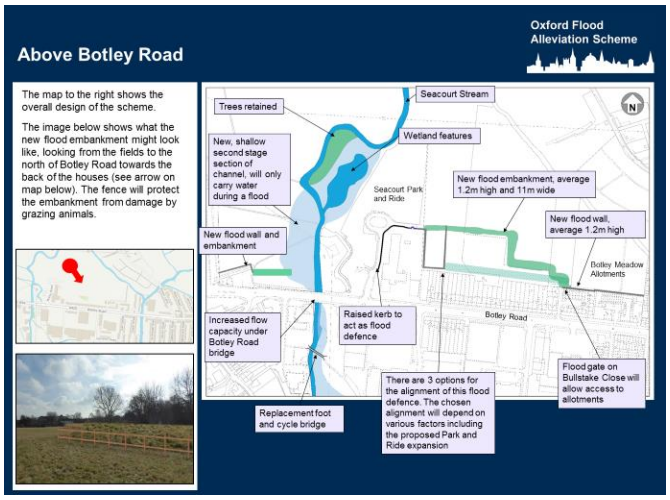 